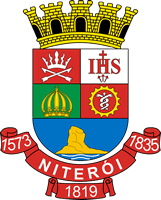 CÂMARA MUNICIPAL DE NITERÓIGabinete do Vereador Ricardo EvangelistaINDICAÇÃO Nº                /2019Sugere ao Poder Executivo Municipal, que providencie a poda de árvore emergencial, na Rua Senador Lúcio Bittencourt, lote 18, quadra 44, rua em frente ao shopping ibiza, Maravista, Itaipu.Indico à Mesa Diretora na forma Regimental, ouvido o Douto Plenário, no pleno exercício de suas atribuições e prerrogativas, que seja enviado ofício ao Exmo. Sr. Prefeito de Niterói, chefe do Executivo Municipal, que providencie a poda de árvore emergencial, na Rua Senador Lúcio Bittencourt, lote 18, quadra 44, rua em frente ao shopping ibiza, Maravista, Itaipu.JUSTIFICATIVAJustifica-se a presente proposição, visando atender as reivindicações dos moradores da localidade. Essa poda se faz necessário, pois os galhos estão grandes e causando falta de luz. Niterói, 19 de setembro de 2019._____________________________VEREADOR RICARDO EVANGELISTA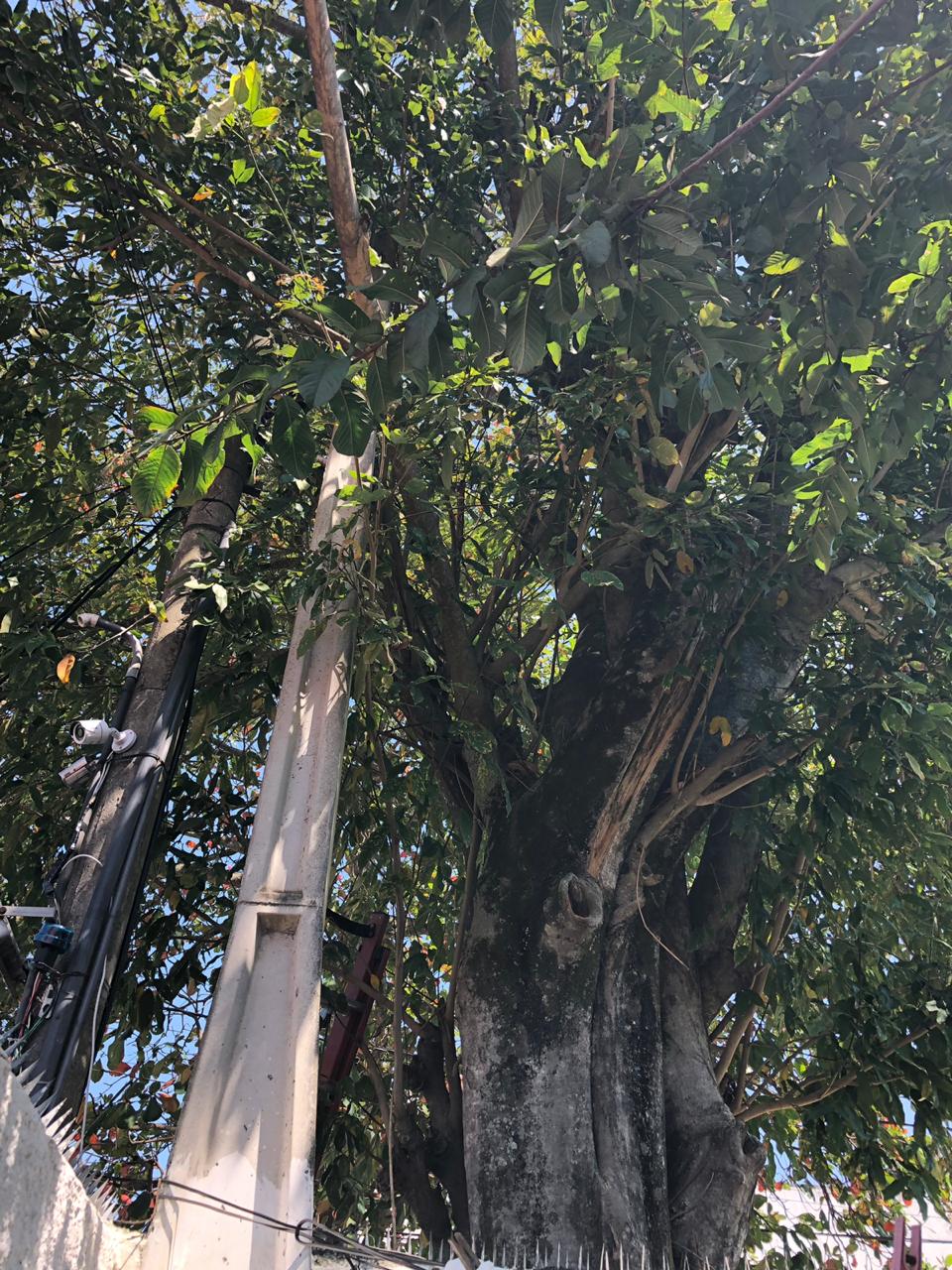 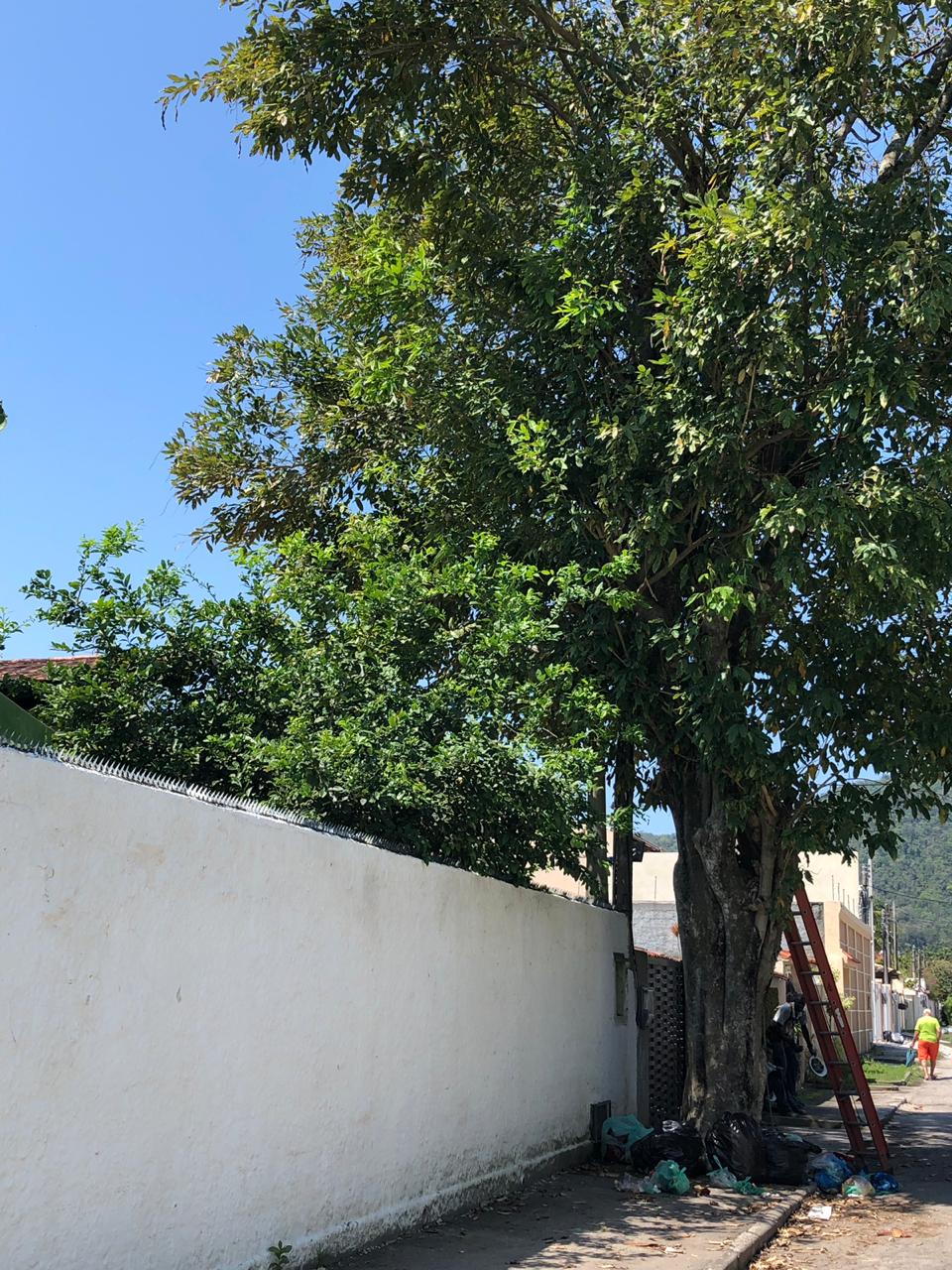 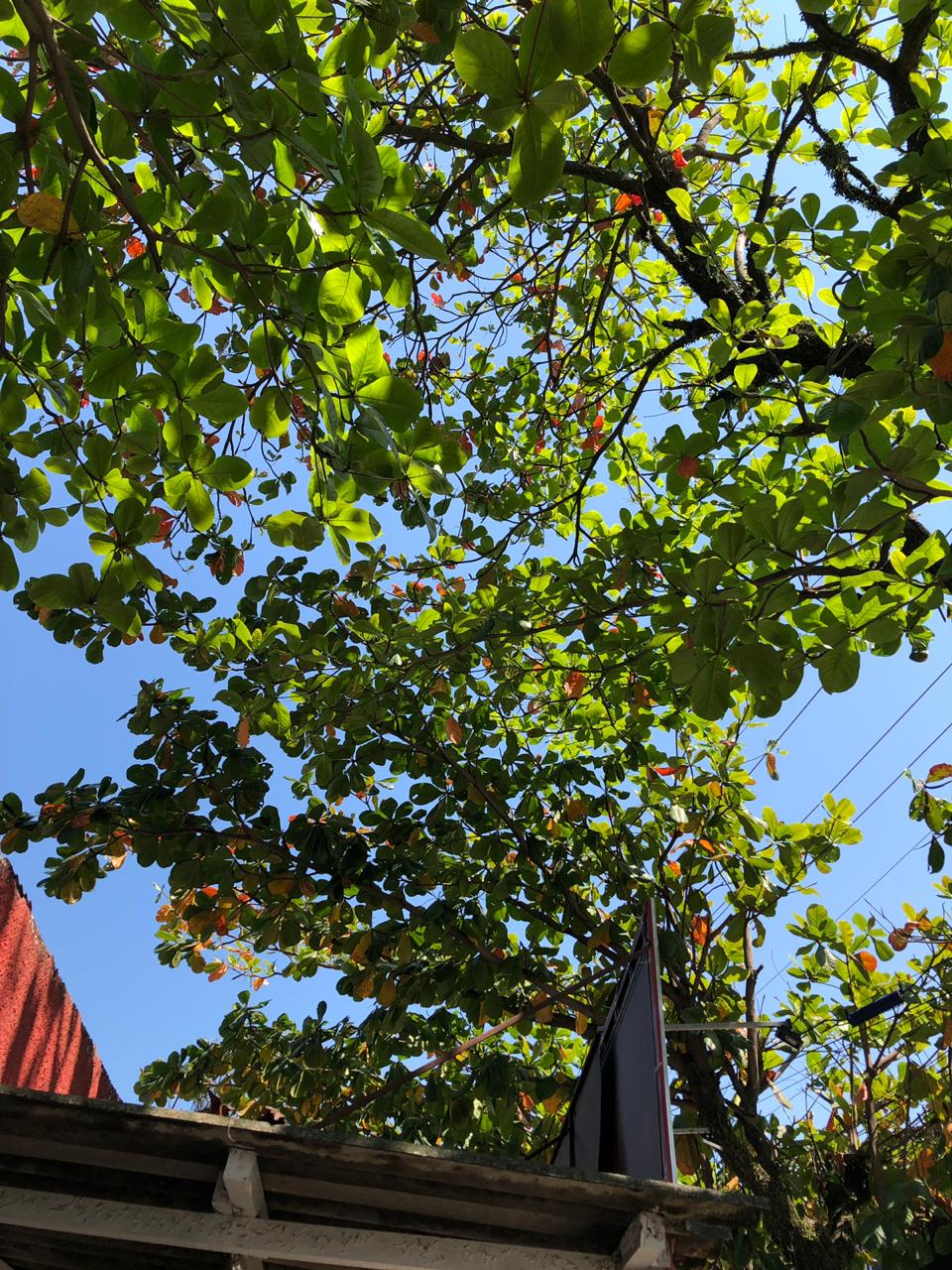 